上海大众汽车有限公司上海大众汽车联合（联晟）发展有限公司（以下简称联合公司）座三横落在上海市嘉定区安亭镇，为上汽大众汽车（集团）有限公司 全资公司。公司主营汽车模块装配和总成预装业务，联合公司业务覆盖至上海、南京、仪征、宁波、长沙等地。公司工作场所分5大部分，主要包括上海、南京、仪征、宁波、长沙。公司目前承揽生产车间的模块加工与现场管理工作，业务覆盖上海大众7个整车厂中包括车身、油漆、总装在内16个车间，13种车型，共37个装配模块，涉及汽车制造过程中的焊接、PVC、装配等多道生产工艺。并承揽波罗、晶锐、Model_H、车型的动力总成预装与上海大众汽车途安、领驭、斯柯达、途观、新帕萨特等车型的27类配置，共48个总成的预装业务，采用精益生产和现代化物流手段，以JIT供货方式向顾客提供优质的模块化产品。公司在“用心服务”这一核心价值观的战略指导下，坚持“以人为本、诚信高效、求真务实、开拓创新”的经营理念，重视员工的需求和职业发展，为员工提供良好的工作环境和广阔的发展空间，在员工发展的基础上，力争早日成为汽车配套服务行业的领先者。工作场所：1、上海市上海大众总部1-3厂2、南京市上海大众南京4厂分公司3、扬州市上海大众仪征5厂分公司4、浙江省上海大众宁波6厂分公司5、湖南省上海大众长沙8厂分公司制作车型：桑塔纳、帕萨特、波罗、途安、朗逸、途观、明锐、晶锐、昊锐等十大系列产品。工作内容：点焊工：操作焊接和气割设备，进行金属工件的焊接或切割成型。主要对车身总成、地板、车门、侧围、后围、前桥等薄板构件进行连接焊接。涂胶工：涂胶工序对质量要求比教高 ，进入车间需进行全身吸尘，环境要求是所有工序中最高的，主要负责整车喷漆前PVC密封胶的涂胶工作。总装工：流水线造作自动化生产线，主要是负责动力系统、制动系统、电子系统、内饰、外部等装配、检测。招募条件：1.身高：1.65米以上2.双视：无色盲、色弱3.文化：高中、中专、技校及以上4.年龄： 17周岁以上5.五官端正，四肢健全，无残疾、无疾病、无纹身，家族病史及传染病，血液、血压、心脏、肝功能、尿常规等指标符合健康标准（入职前体检必须在当地市级以上医院即三甲医院）。薪资及福利：公司实行综合计算工时制，月平均工作时间为174小时基本工作时间， 60小时（左右）加班时间；工资采用月工资制，每月按实际出勤工作小时计算工资：基本工资2450元+绩效加班，公司在工作时间每工作日为员工免费提供一顿工作餐，外地学生免费提供住宿。员工自行解决住宿的，每个工作日提供10元交通补贴。每月国家规定的法定工作小时以外的加班按基本工资的1.5倍计算加班工资，法定节假日加班按基本工资的3倍计算加班工资。另有额外福利，如有高温补贴及防护用品、其他各种福利费用等。企业简介见下一页：强，排名第41位，2018年集团公司销售突破700万辆。自成立伊始便肩负着振兴中国自主品牌的光荣使命，承载着几代中国汽车人的自主品牌梦想。在不断强调产品力、市场力与品牌力的同时，坚持倾力打造富有创新精神的世界著名汽车公司，引领未来汽车生活。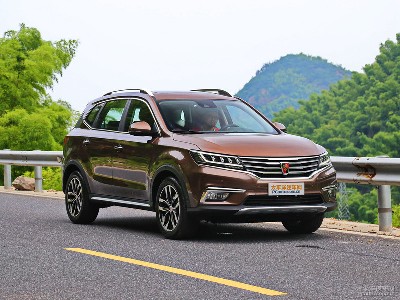 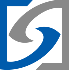 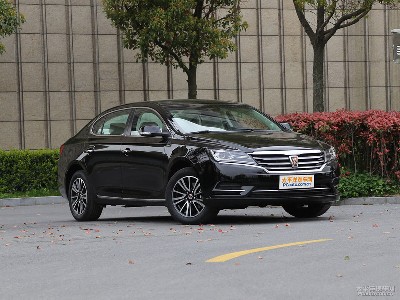 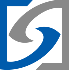 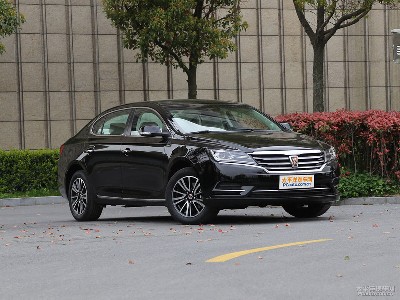 编制： 日期：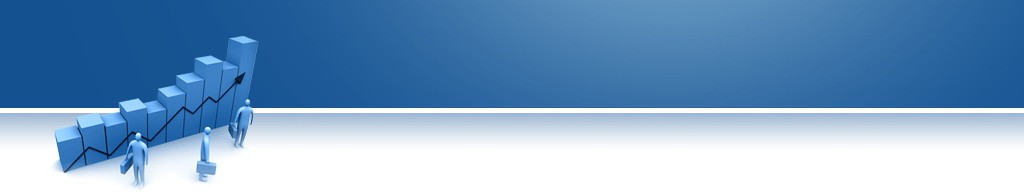 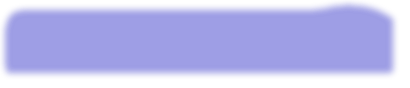 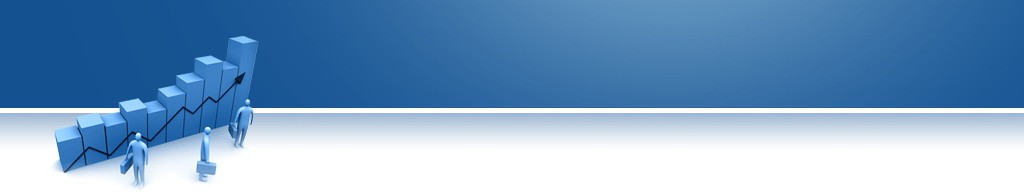 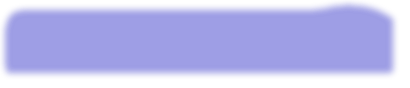 以人为本，用心服务	1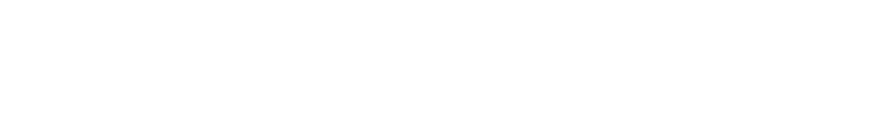 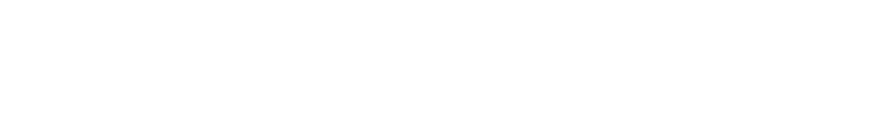 1、上汽乘用车	上海1厂、南京2厂、郑州3厂（在扩建）、福建4厂（在建）2、上汽通用	上海厂区、烟台厂区、沈阳厂区、武汉厂区、通用五菱厂区3、上汽大众	上海1到3厂、南京4厂、扬州5厂、宁波6厂、长沙7厂、新疆8厂4、安吉物流	上汽集团所有主机厂零部件排序、仓库管理、零部件和整车配送1、车间操作员（总装，内饰，喷涂等）（辅助生产）2、仓库管理员3、物流叉车、铲车司机4、储备干部工作区域上汽乘用车第三工厂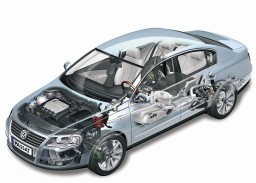 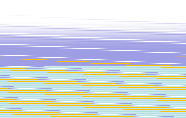 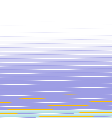 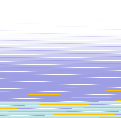 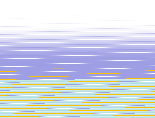 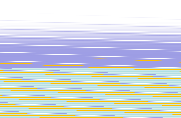 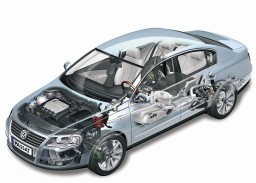 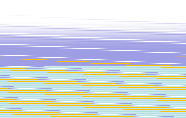 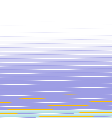 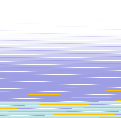 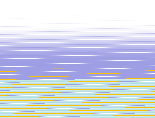 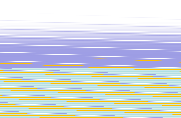 Body weldingPaintEngine assemblypreassemblechassisDoors assembly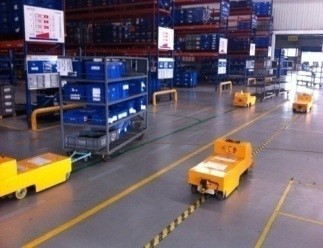 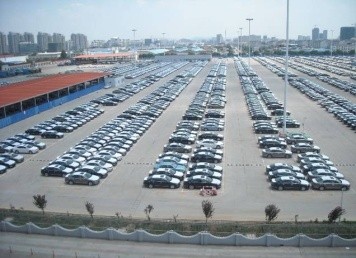 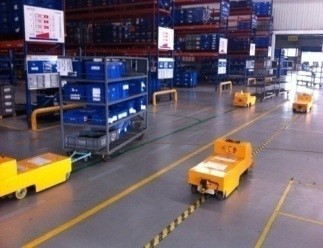 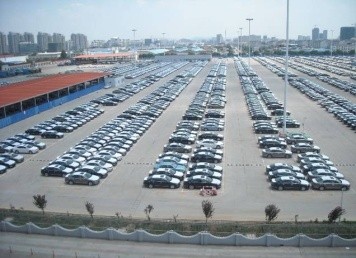  	物流现场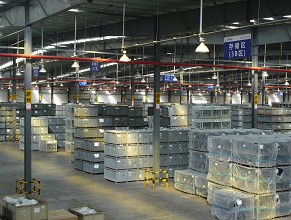 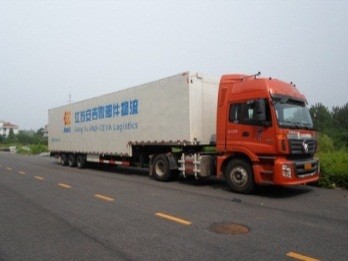 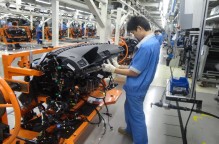 编制： 日期：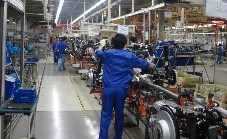 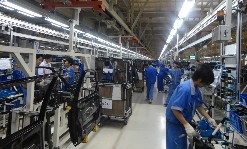 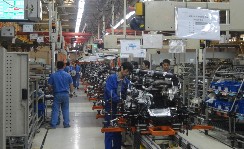 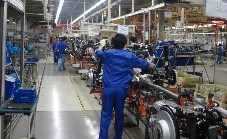 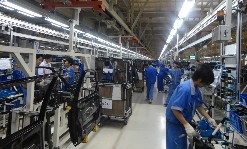 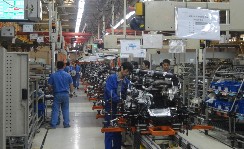 以人为本，用心服务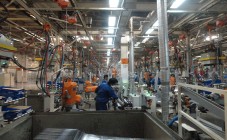 编制： 日期：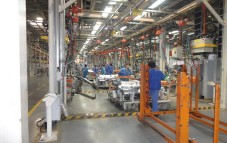 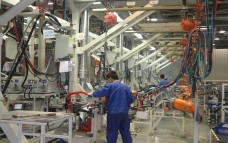 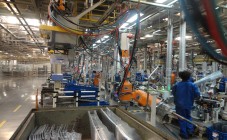 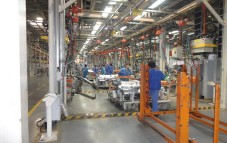 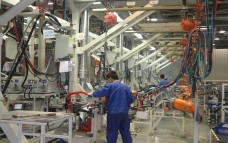 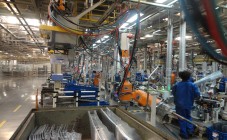 以人为本，用心服务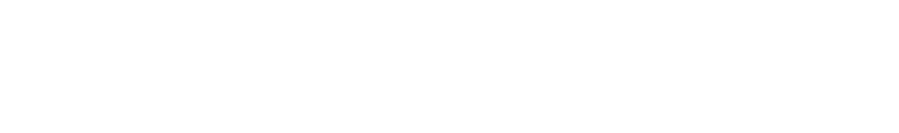 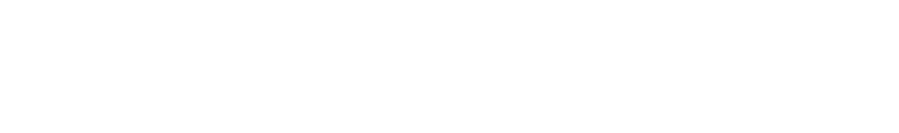 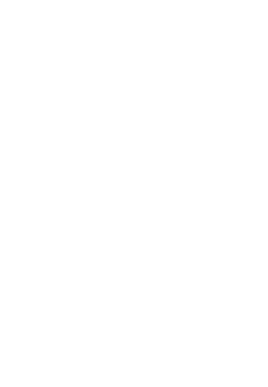 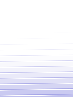 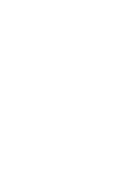 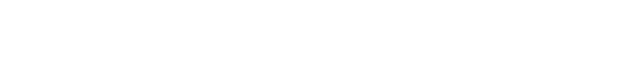 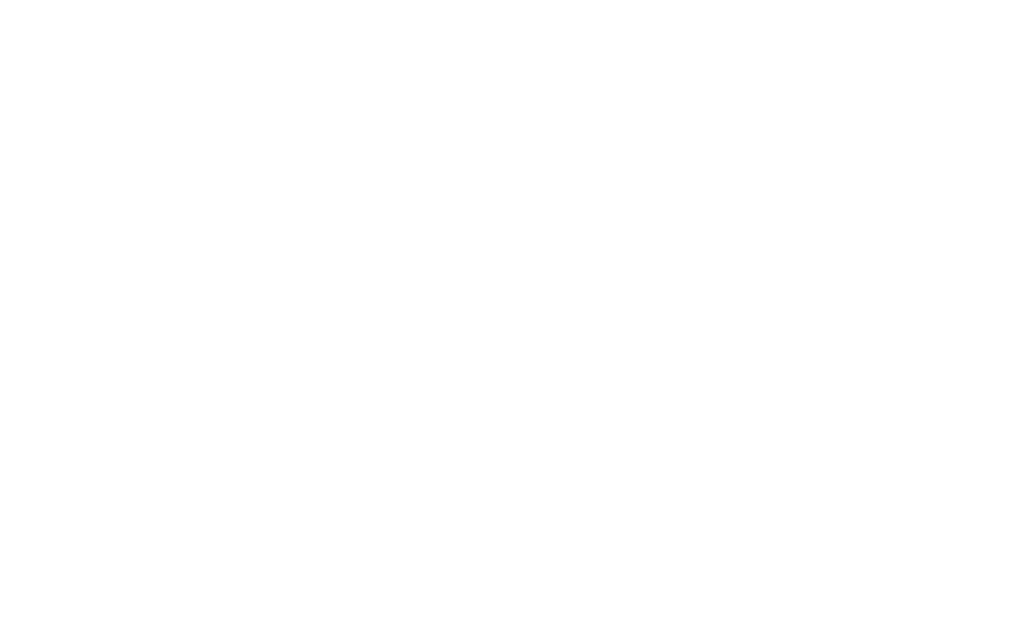 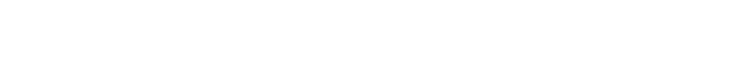 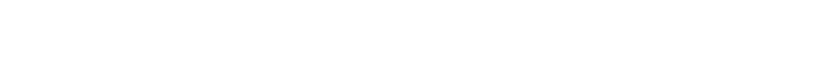 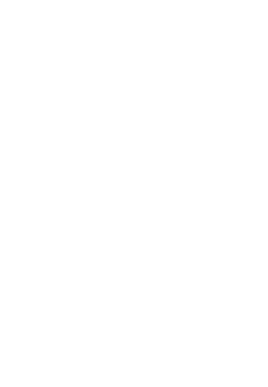 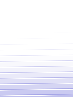 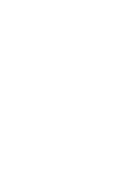 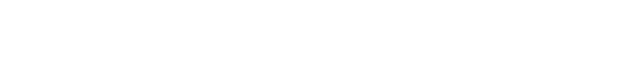 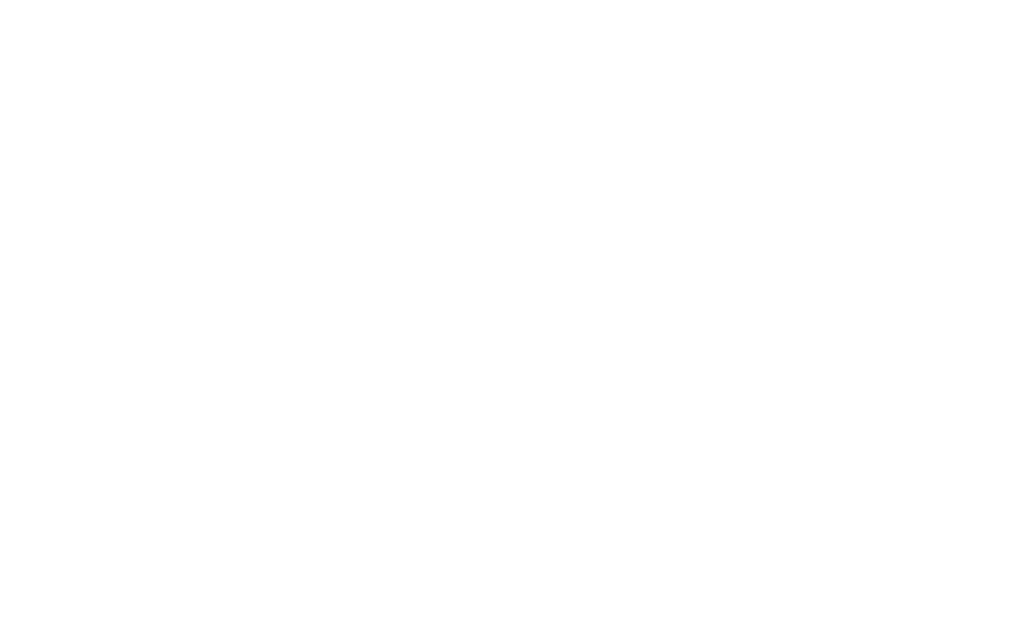 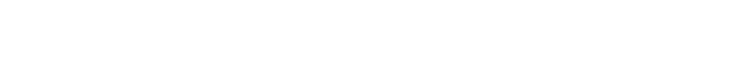 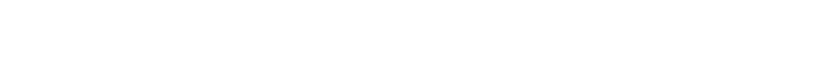 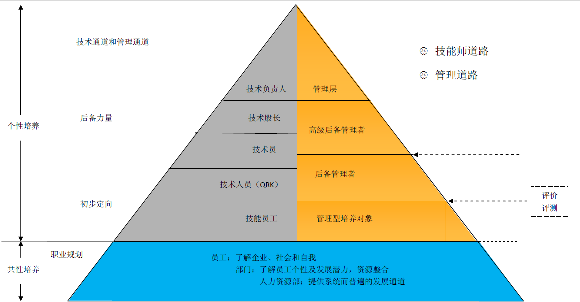 9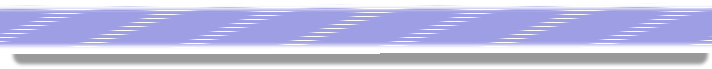 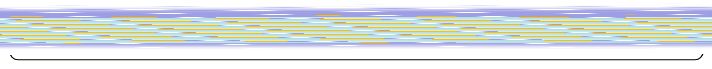 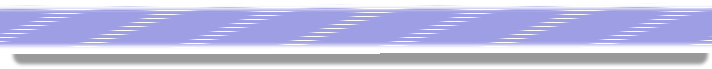 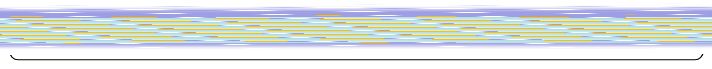 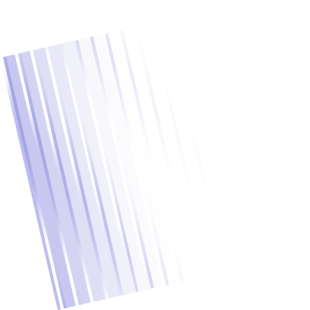 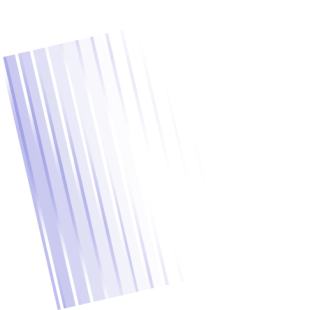 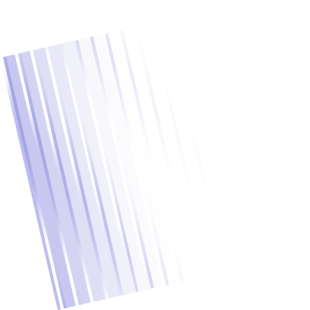 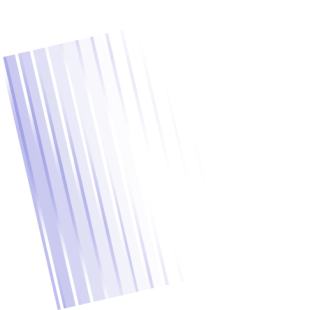 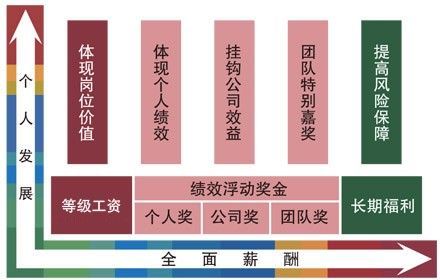 全面薪酬体系是为员工发展设计的策略，与公司效益和可持续发展紧密联系，并能充分体现个人绩效和岗位价值。特别是在长期福利方面，除了社会保险部分，还建立了一套企业个性化福利制度，包括岗位津贴、技能津贴、交通补贴（外住人员）生日费等多项适 合不同对象的福利计划。编制：以人为本，用心服务▲ 缴纳社会保险	▲ 免费工作餐 ▲ 早班/夜班补贴▲ 司龄补贴 ▲ 不定期发放一次性奖金	▲ 采暖补贴/高温补贴▲ 员工生日福利	▲ 安全奖 ▲ 岗位津贴▲ 免费体检实习期待遇：免费工作餐和免费住宿。实习期综合收入：4000左右每月。取得毕业证后综合年薪6万以上。编制：以人为本，用心服务	121、在上汽集团实习学生前一周安排适用工作环境。2、在上汽集团实习学生第2周安排8个小时班次做初步接触工作。3、所有实习生春节回家过年，由企业提供回家和返回的包车接送。4、实习生春节不回家留在企业过年，企业提供过年红包1000元，并且安排年夜饭。编制：以人为本，用心服务三、用工形式所招募人员与劳务公司签订劳动合同，以劳务派遣形式到下属工厂工作， 并由劳务公司缴纳社保或者购买商业保险。汇款（15日）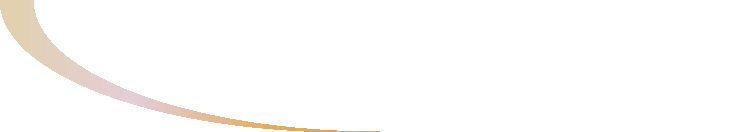 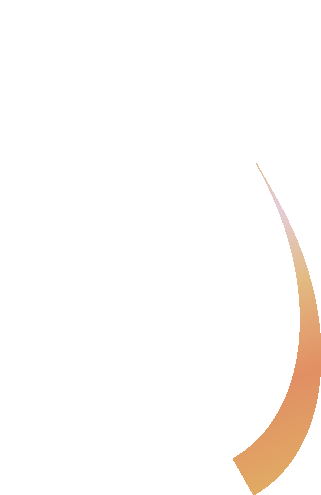 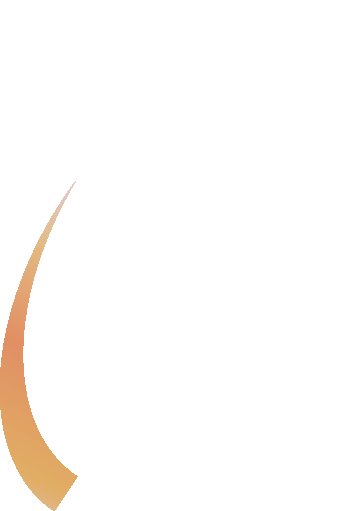 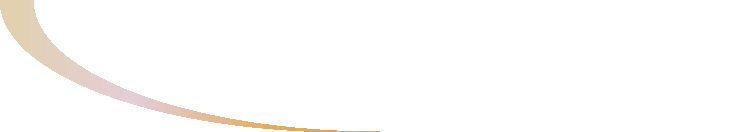 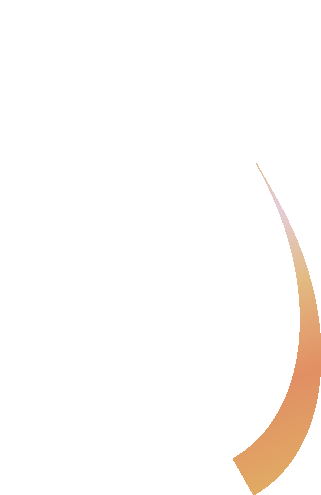 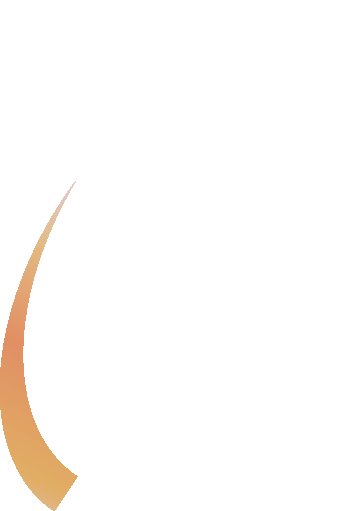 活动剪影编制：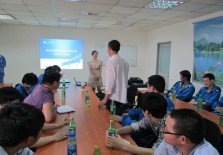 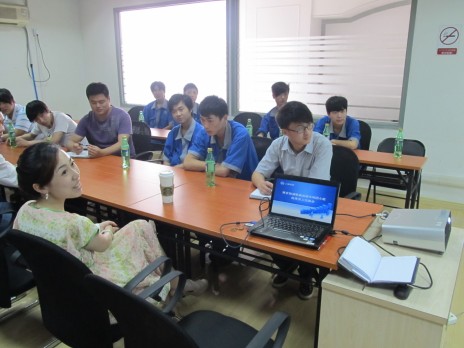 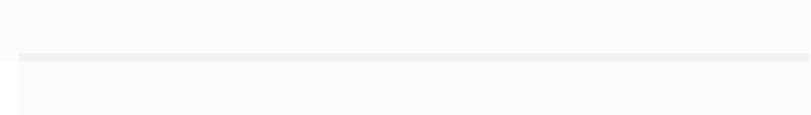 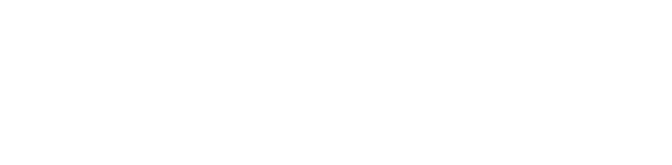 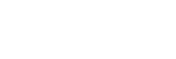 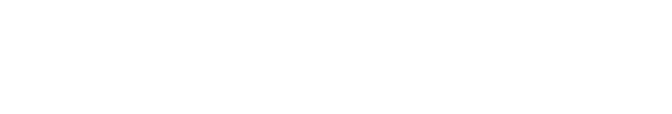 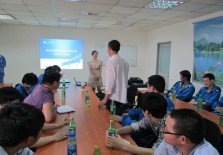 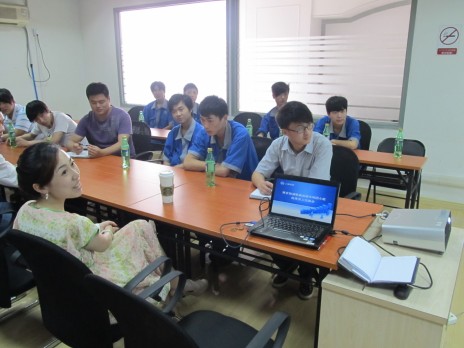 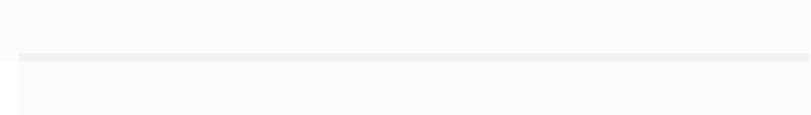 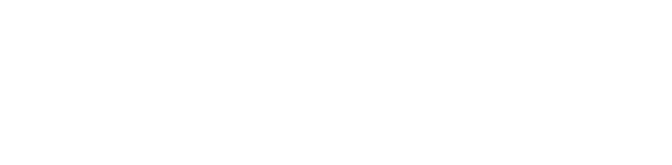 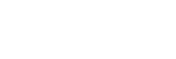 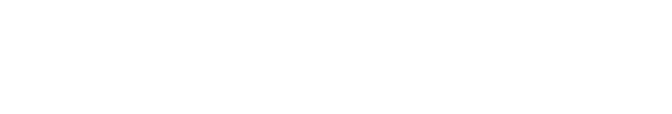 以人为本，用心服务	15编制：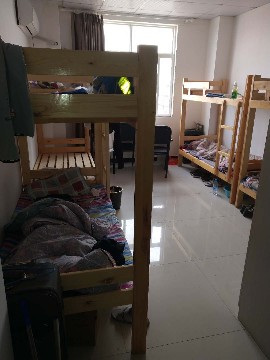 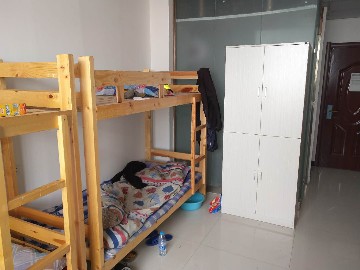 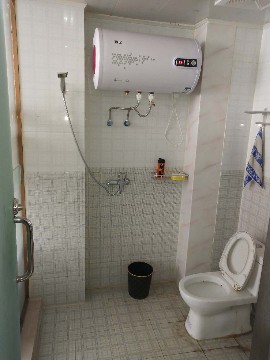 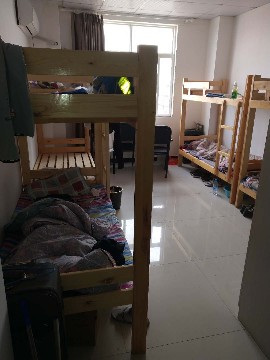 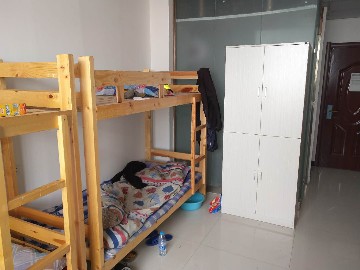 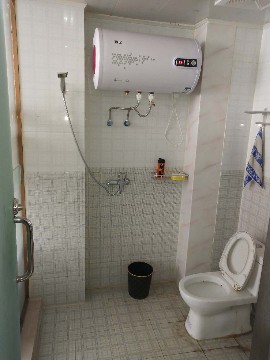 以人为本，用心服务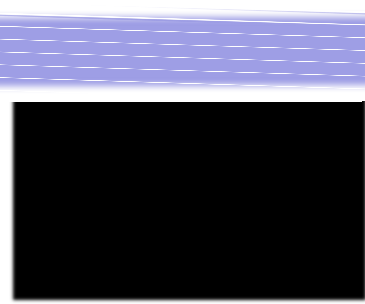 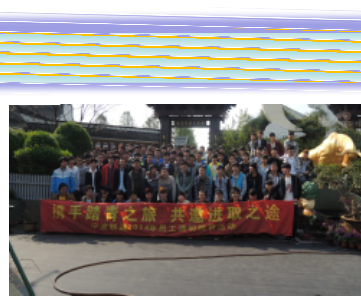 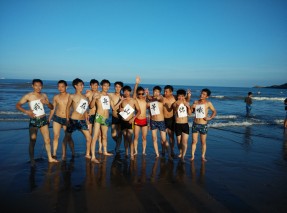 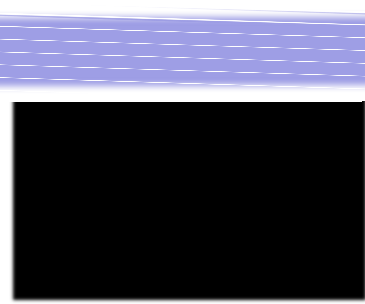 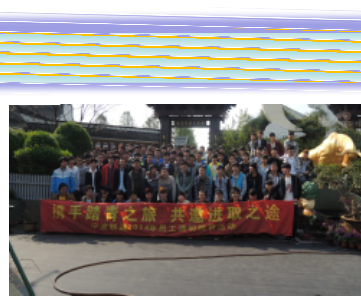 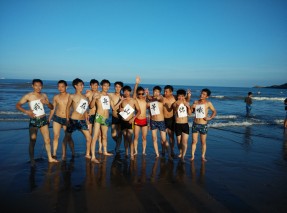 活动剪影清明节踏青舟山一日游（一）生产作息安排目前，公司实行的作息时间主要为两班制（原则上一个星期白班，一个星期夜班）。A、8+8	日班：08:00~16:30 夜班：20:00~04:30 B、10+10		日班：08:00~18:30 中班：20:00~06:30 C、11+11		日班：08:00~19:30 中班：20:00~07:30员工报到时需携带身份证原件及复印件4张，户口本复印件（户主与本人页），一寸照片8张，医院确认合格的体检报告。同时需缴纳住宿被子押金300元。联系人：刘老师13992093576李老师18993134209